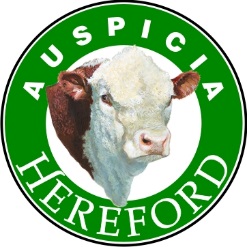 CABAÑAFECHALUGARFIRMA MARTILLERALa Cassina de La Cassina S.A14 de julio de 2022.Laguna Alsina – B.A.Monasterio Tattersall S.ACantidadDetallePromedioMáximoMínimo1Toros PH PP$ 520.000$ 520.000$ 520.0006Toros PH PR$ 471.667$ 500.000$ 440.0001Vaquillonas PH PP$ 450.000 $ 450.000$ 450.000